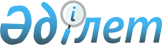 О признании утратившим силу ранее принятого решения акима Кызылжарского сельского округа № 1-22-02 от 14 октября 2015 года "Об установлении ветеринарного режима с введением ограничительных мероприятий на животноводческой ферме товарищества с ограниченной ответственностью "Опытное хозяйство "Иртышское" Кызылжарского сельского округа"Решение акима Кызылжарского сельского округа Иртышского района Павлодарской области от 25 мая 2016 года № 1-22-01      В соответствии со статьей 35 Закона Республики Казахстан "О местном государственном управлении и самоуправлении в Республике Казахстан", подпунктом 8) статьи 10-1 Закона Республики Казахстан "О ветеринарии", на основании представления руководителя Иртышской районной территориальной инспекции комитета ветеринарного контроля и надзора Министерства сельского хозяйства № 2-19/210 от 23 мая 2016 года о снятии ограничения, аким Кызылжарского сельского округа РЕШИЛ:

      1. Ранее принятое решение акима Кызылжарского сельского округа № 1-22-02 от 14 октября 2015 года "Об установлении ветеринарного режима с введением ограничительных мероприятий на животноводческой ферме товарищества с ограниченной ответственностью "Опытное хозяйство "Иртышское" Кызылжарского сельского округа" (зарегистрировано в реестре нормативно-правовых актов Департамента юстиции Павлодарской области № 4776 от 2 ноября 2015 года, опубликованных в районных газетах "Ертіс нұры" и "Иртыш" № 46 от 21 ноября 2015 года) признать утратившим силу.

      2. Контроль за исполнением настоящего решения оставляю за собой.


					© 2012. РГП на ПХВ «Институт законодательства и правовой информации Республики Казахстан» Министерства юстиции Республики Казахстан
				
      Аким Кызылжарского сельского округа

Т. Жакупов
